Homework menu Class One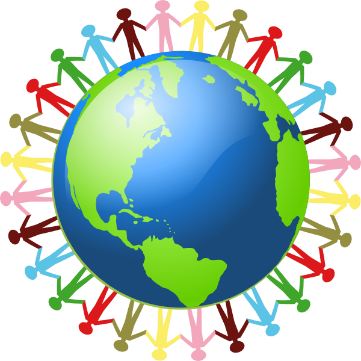 This term our topic is ‘Are all things bright and beautiful ‘ Please select as many as you like, but we would suggest a minimum of two each half term for year ones and one for reception children.. The homework exhibitions this term will be on Friday June ?Can you make an animal alphabet and think of an animal that starts with every letter of the alphabet. Find a way to show us all the animals you have thought of.Make a jungle or cold land picture using different materials. Where in the world can you find jungles? Find a way to show the class what you have found out.Find an empty box and make a model jungle or arctic landscape in the box. Make a model of an imaginary animal. Give your animal a name and decide what it eats and where it lives.How can you help keep our world beautiful? Find out about the plants we can eat. Go to the supermarket and look at the fruit and vegetables. Which part of the plant do we eat; the root, the stem, or the leaves? Where in the world do these different things grow? Find a way to record and show everyone what you found out.Write a story about a jungle adventure or a jungle animal. Can you make it into a little book and bring it to school to share. If you were going to the Antarctic what would you take with you? Draw pictures      and write a list to show what you would take.Create your own insect. Either draw it or make a model of it.  Make a miniature garden. Make a book with flaps, pop ups and other moving parts. Draw a portrait of everyone in your family.Sketch your favourite animals. Can you try and create the fur, feathers or scales?